Asda Application Form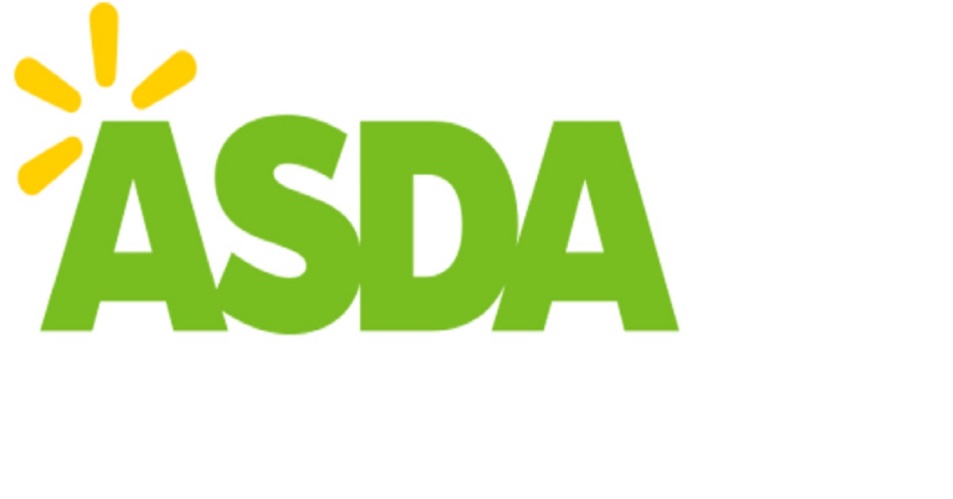 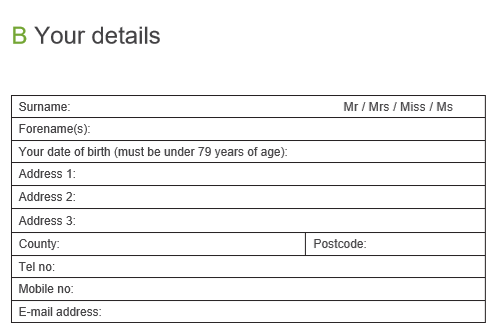 